Publicado en Madrid el 09/02/2018 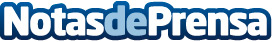 WashTec testigo del debut del equipo SsangYong en el Dakar 2018WashTec, proveedor global líder en maquinaria y tecnología para el lavado de vehículos, ha patrocinado al equipo SsangYong Motorsport, que ha completado una participación muy positiva en el Dakar, que este año ha tenido lugar entre Argentina, Perú y BoliviaDatos de contacto:WashtecNota de prensa publicada en: https://www.notasdeprensa.es/washtec-testigo-del-debut-del-equipo-ssangyong Categorias: Nacional Automovilismo Industria Automotriz http://www.notasdeprensa.es